Nomor :  09/488/Peng-Und/VI/2018Perihal :  Pengumuman dan Undangan  Diberitahukan kepada seluruh mahasiswa Program MM-UMB, bahwa sesuai jadwal di bawah ini akan dilaksanakan Seminar Proposal dan Seminar Hasil Tesis, maka  mahasiswa yang bersangkutan mengundang para mahasiswa untuk hadir sebagai peserta.Seminar HasilSeminar ProposalDemikian pengumuman dan undangan ini, untuk diperhatikan dan diindahkan sebagaimana mestinya. Terima kasih.	Dikeluarkan di	:  Jakarta	Padatanggal	:  Ketua Program Studi Magister ManajemenTtd	
Dr. Aty Herawati, M.Si., CFRM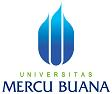 PENGUMUMAN JADWAL SEMINAR PROPOSAL  DAN SEMINAR HASIL TESISPROGRAM STUDI MAGISTER MANAJEMENPROGRAM PASCASARJANAQNO.HARI, TGL.JAMN.I.M.N A M ADOSEN PEMBIMBINGDOSEN PENELAAHKON-SEN-TRASITEMPAT/ RUANG01selasa, 26 Juni 2018 Pkl 12.0055116110065Widya Sari ArbanitaP1: Dr. Aty Herawati, M.Si., CFRMP2. Prof. Dr Wiwik Utami, Ak, CAMKUKampus A Meruya T. 40202selasa, 26 Juni 2018 Pkl 13.0055116110022ZulfikarP1: Dr. Aty Herawati, M.Si., CFRMP2. Prof. Dr Wiwik Utami, Ak, CAMKUKampus A Meruya T. 402NO.HARI, TGL.JAMN.I.M.N A M ADOSEN PEMBIMBINGDOSEN PENELAAHKON-SEN-TRASITEMPAT/ RUANG01selasa, 26 Juni 2018 Pkl 14.0055116120009Zikri NurmansyahP1: Dr. Aty Herawati, M.Si., CFRMP2. Prof. Dr Wiwik Utami, Ak, CAMKUKampus A Meruya T. 402